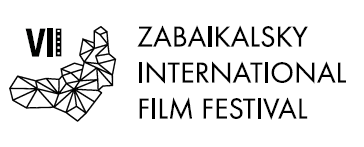 Sergei Bodrov and Dashi Namdakov will be guests of the VII Zabaikalsky International Film FestivalRussian director, screenwriter and producer Sergei Bodrov and famous sculptor Dashi Namdakov, will be guests of the VII Zabaikalsky International Film Festival, which will be held from May 31 to June 3, 2018 in Chita.
Sergei Bodrov and Dashi Namdakov are close friends and colleagues. For Dashi Namdakov, Transbaikalia is the native land, the place where he was born and raised. Many of his works are a reflection of local culture and traditions. Today, the works of Namdakov can be seen in most major museums in Europe, Asia and America. Dashi was the main artist of the sensational film of Sergei Bodrov "Mongol."At the Festival, Sergei Bodrov, who has not visited Transbaikalia for a long time, will share his creative plans, among which - shooting a movie "Kalashnikov" about the amazing fate of the Soviet and Russian designer and his famous AK-47.The organizer of the film festival is the Association of Initiative Citizens to Promote the Preservation and Development of the Ethnographic Culture of Siberia "Zabaikalskoye Zemlyachestvo".The film festival is held with the support of the Governor, the Government and the Ministry of Culture of the Transbaikalian Region.General sponsor of the film festival - PJSC "GMK" Norilsk Nickel "The leading sponsor of the film festival is ZAO InterMediaGroupThe sponsor of the film festival is "Siberian Coal Energy Company"Partner of the festival is VTB BankSponsor of the film festival - Baikal Mining CompanySponsor of the film festival - supermarket chain "Daughters & Sons"Official carrier of the film festival - S7 AIRLINES
Partners of the film festival:- company "Group VIUR"- Clinic "Asia Spa"- house of fur and leather "Zimushka"Leading television partner - TC "Altes" Leading Internet partner - 75.ruInformation partners of the film festival:- Wday.ru portal - the project of Andrew Malakhov StarHit- The newspaper "Transbaikalian worker"- city portal "Chita now"- radio "Siberia"The president of the film festival is the People's Artist of the RSFSR Alexander Mikhailov.Official site of the film festival - www.zmkf.ru